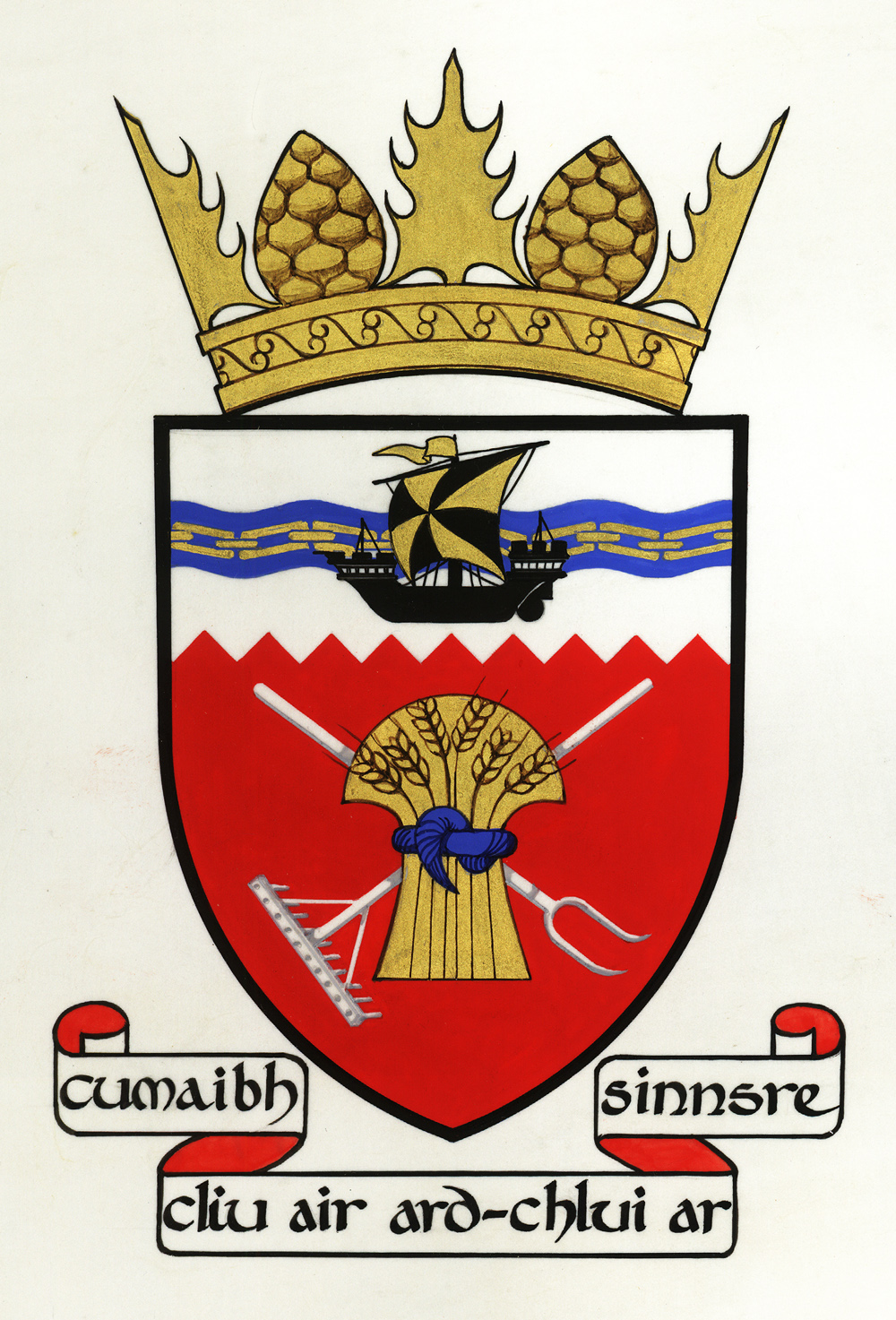 Tiree Community CouncilAGENDA of PUBLIC MEETINGWednesday 4 March 2020 7.30 pmLarge Hall, An Talla1. Apologies2. Declarations of interest3. Minutes of last meeting and matters arising: roads leaflet; internet banking; patient travel; presentation by medical staff; amendment to Tiree Transport Forum minutes; erosion on Hynish road4. Correspondence: parking and traffic flows at the pier; dialogue with Joe Reade from Mull and Iona Ferry Users' group; Tiree Community Council report to Tiree Transport Forum; progress report on linkspan replacement work; Tiree Airport runway closure; VE Day celebration5. Report on the changes to MacLennan Motors and fuel pump operation by Catriona MacLennan6. Land Below the Waves parliamentary reception: update7. Constitutional position of the Tiree Transport Forum8. Tiree planning applications in An Tirisdeach9. Phone box project update10. Toilets project update11. Administration: appointment of new administrator; new actions database12. AOCB13. Date of next meeting: date of AGM and accounting year